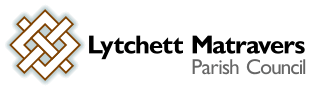 Annual Meeting of the Parish Council - Weds 24th May 2023 at 7.00 p.m. in the Blanchard Room, Village Hall. Tim Watton, Parish Clerk. Council Office, Vineyard Close, Lytchett Matravers BH16 6DD. Email: lytchettmatravers@dorset-aptc.gov.uk or call 07824 829491.A G E N D AAll Council decisions must give due consideration to their impact on the community’s carbon footprint.Report by Dorset Councillors (Standing Orders Suspended)Public Participation - (standing orders suspended).1. To receive and consider apologies for absence.Election of Council Chair and receipt of declaration of acceptance of office. 3. Election of Council Vice Chair and receipt of declaration of acceptance of office.To receive any declarations of interest, and consider any requests for Special Dispensations under Section 33 of the Localism Act 20115. To receive and resolve to approve minutes of Council meeting held on 26th April 2023.6. To receive and consider reports of past subject matters on the minutes of the Full Council meeting (for purposes of report only). 7. Chair’s announcements 8. To consider appointments to DAPTC Area and Larger Councils Committees.9. To consider appointments of Lytchett Matravers Youth Groups link, litter picking evens co-ordinator, Rights of Way (footpaths & bridleways etc) representative, and liaison roles to other village organisations as required.10. To receive and note the content of the minutes of the Finance & General Purposes Committee Meeting on 10th May 2023 (for purposes of report only)11. To receive and consider the report and recommendations of the review of the Council’s insurance cover. 12. To receive a report from the Village Environment Working Group (for purposes of report only).13. To receive a report from the Highways Working Group (for purposes of report only).14. To receive a report from the Neighbourhood Plan 2 Working Group (for purposes of report only).15. To receive a report from the Lytchett Matravers Youth Hall Working Group (for purposes of report only)16. To receive and consider the three quotes obtained for Building Regulation fees for the forthcoming LM Youth Hall works.17. To receive and discuss a report on the Coronation Picnic event. 18. To receive and note the AGAR 31/03/2023 Internal Audit report signoff by the Internal Auditor, Rosie Darkin-Miller; and to receive and consider Mrs Darkin Miller’s report and recommendations to the Parish Council on matters identified during the internal audit process.19. To consider a proposal to make meeting reports available prior to Parish Council Meetings.20. To receive and consider for approval the CIL report for the year ending 31st March 2023.21. To resolve to approve the following payments already made:22. To resolve to approve the following payments due: 23. Training by members or the Clerk in the past month (for the purposes of report only). 24.To note any decisions / action taken by Parish Clerk under “Openness of Local Government Bodies Regulations 2014”, Part 3, Paragraphs 6-10, record of decisions and access to documents (for purposes of report only).25. To note correspondence received. Members are reminded that the Parish Council has a general duty to consider the following matters in the exercise of any of its functions: Equal Opportunities (race, gender, sexual orientation, marital status and any disability); Crime & Disorder; Health & Safety; and Human Rights.Signed:	 T Watton	Date:  May 2023To WhomFor WhatNetVATTotal British Telecom Office phone and broadband – Apr 202361.7512.3474.09SSEYouth Hall electricity Charge Quarter 1 2023/2478.783.9382.71Christopher P Manning Balance payment (50%) for hosting plus showband for Coronation event1875.000.001875.00The Charitable Emporium Provision of covered stage, PA system, mix engineer and stage crew for Coronation event 1250.00250.001500.00To WhomFor WhatNetVATTotal T WattonClerk’s salary – May 2023. 1139.000.001139.00HMRCPAYE & ENI – May 2023. 388.550.00388.55Dorset County Pension FundLGPS pension contrib May 2023 420.130.00420.13T HomerHandyman duties, April 2023286.550.00286.55Idverde LtdCemetery maintenance May 2023 Inv no xxxxxxxxTBATBATBALytchett Matravers Village Hall Hire of Hall for Coronation event 100.000.00100.00Institute of Cemetery and Crematorium ManagementAnnual subscription 95.000.0095.00SLCCAnnual subscription 187.000.00187.00A Huggins Reimbursement of expenditure of behalf of Council – Coronation event (banners, hazard tape, litter sacks) 137.020.00137.02A Bush Reimbursement of expenditure of behalf of Council – travel to B&Q, plants for bund (Part 1)42.890.0042.89T WattonReimbursement of expenditure of behalf of Council – travel to Internal Auditor with council books TBA0.00TBAInformation Commissioners Office Data Protection annual renewal fee35.000.0035.00Kate L porterFacepainting at Coronation event205.000.00205.00The Play Company International Ltd2 x benches plus delivery1198.00239.601437.60Churches Fire Security Inspection & service of fire extinguishers etc at LM Youth Hall 147.0129.40176.41Aerial Tree Services Dismantling of precarious broken horse chestnut branch in churchyard350.000.00350.00Homestyle Glazing LtdBalance of payment (50%) for LM Youth Hall window replacements4075.00815.004890.00Excalibur Stone Refund of memorial fee payment incorrectly deposited in LMPC bank account.158.000.00158.00A Bush Reimbursement of expenditure of behalf of Council – travel to B&Q, plants for bund (Part 2)48.500.0048.50M Fletcher Allotment deposit refund (plot 24)33.500.0033.50